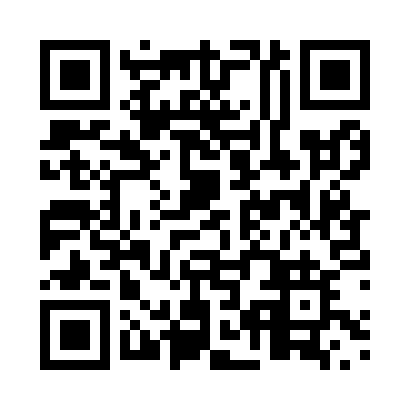 Prayer times for Robsart, Saskatchewan, CanadaMon 1 Jul 2024 - Wed 31 Jul 2024High Latitude Method: Angle Based RulePrayer Calculation Method: Islamic Society of North AmericaAsar Calculation Method: HanafiPrayer times provided by https://www.salahtimes.comDateDayFajrSunriseDhuhrAsrMaghribIsha1Mon3:185:161:216:529:2611:242Tue3:195:161:216:529:2611:243Wed3:195:171:226:529:2611:244Thu3:205:181:226:529:2511:235Fri3:205:191:226:529:2511:236Sat3:215:201:226:529:2411:237Sun3:215:201:226:519:2411:238Mon3:225:211:226:519:2311:239Tue3:225:221:236:519:2211:2210Wed3:235:231:236:519:2211:2211Thu3:235:241:236:509:2111:2212Fri3:245:251:236:509:2011:2113Sat3:245:261:236:509:1911:2114Sun3:255:271:236:499:1911:2115Mon3:265:281:236:499:1811:2016Tue3:265:291:236:489:1711:2017Wed3:275:311:236:489:1611:1918Thu3:275:321:236:479:1511:1919Fri3:285:331:246:479:1411:1820Sat3:295:341:246:469:1211:1821Sun3:295:351:246:459:1111:1722Mon3:315:371:246:459:1011:1523Tue3:335:381:246:449:0911:1324Wed3:355:391:246:439:0811:1125Thu3:385:401:246:439:0611:0826Fri3:405:421:246:429:0511:0627Sat3:425:431:246:419:0411:0428Sun3:455:441:246:409:0211:0129Mon3:475:461:246:399:0110:5930Tue3:495:471:246:388:5910:5731Wed3:525:481:246:388:5810:54